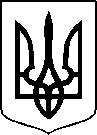 МІНІСТЕРСТВО ОХОРОНИ ЗДОРОВ’Я УКРАЇНИНАКАЗПро екстрену державну реєстрацію лікарських засобів, медичних імунобіологічних препаратів, препаратів крові, що виробляються або постачаються в Україну протягом періоду дії воєнного стану, під зобов’язанняВідповідно до статті 9 Закону України «Про лікарські засоби», абзацу двадцять сьомого підпункту 12 пункту 4 Положення про Міністерство охорони здоров’я України, затвердженого постановою Кабінету Міністрів України від 25 березня 2015 року № 267 (в редакції постанови Кабінету Міністрів України від 24 січня 2020 року № 90), пункту 3 Порядку екстреної державної реєстрації лікарських засобів, медичних імунобіологічних препаратів, препаратів крові, що виробляються або постачаються в Україну протягом періоду дії воєнного стану, під зобов’язання, затвердженого постановою Кабінету Міністрів  України від 15 квітня 2022 року № 471 «Деякі питання екстреної державної реєстрації лікарських засобів, медичних імунобіологічних препаратів, препаратів крові, що виробляються або постачаються в Україну протягом періоду дії воєнного стану, під зобов’язання», на підставі результатів перевірки реєстраційних матеріалів лікарських засобів, що подані на екстрену державну реєстрацію, проведених державним підприємством «Державний експертний центр Міністерства охорони здоров’я України», висновків за результатами перевірки документів на лікарський засіб, медичний імунобіологічний препарат, препарат крові, поданий на екстрену державну реєстрацію, від 12 грудня 2022 року, рекомендацій їх до екстреної державної реєстрації або відмови у такій,НАКАЗУЮ:Зареєструвати та внести до Державного реєстру лікарських засобів України лікарські засоби, медичні імунобіологічні препарати, препаратів крові згідно з додатком.Фармацевтичному директорату (Іван Задворних) забезпечити оприлюднення цього наказу на офіційному вебсайті Міністерства охорони здоров’я України.3. Контроль за виконанням цього наказу покласти на першого заступника Міністра Олександра Комаріду.Міністр                                                                                            Віктор ЛЯШКОПЕРЕЛІКЗАРЕЄСТРОВАНИХ ЗА ПРОЦЕДУРОЮ ЕКСТРЕНОЇ ДЕРЖАВНОЇ РЕЄСТРАЦІЇ ЛІКАРСЬКИХ ЗАСОБІВ, МЕДИЧНИХ ІМУНОБІОЛОГІЧНИХ ПРЕПАРАТІВ, ПРЕПАРАТІВ КРОВІ, ЯКІ ВНОСЯТЬСЯ ДО ДЕРЖАВНОГО РЕЄСТРУ ЛІКАРСЬКИХ ЗАСОБІВ УКРАЇНИ29 грудня 2022 року                       Київ                                               № 2380Додаток до наказу Міністерства охорониздоров’я України «Про екстрену державну реєстрацію лікарських засобів, медичних імунобіологічних препаратів, препаратів крові, що виробляються або постачаються в Україну протягом періоду дії воєнного стану, під зобов’язання»від 29 грудня 2022 року № 2380   № п/пНазва лікарського засобуФорма випуску (лікарська форма, упаковка)ЗаявникКраїна заявникаВиробникКраїна виробникаРеєстраційна процедураУмови відпускуРекламуванняНомер реєстраційного посвідченняІРИНОТЕКАН АККОРД / IRINOTECAN ACCORDконцентрат для приготування розчину для інфузій, 20 мг/мл, по 5 мл/100 мг або по 15 мл/300 мг у флаконі, по 1 флакону в пачціАккорд Хелскеа Полска Сп. з.о.о.Польщавідповідальний за випуск серії:
Аккорд Хелскеа Полска Сп. з о.о., Польща;
виробництво лікарського засобу, первинне та вторинне пакування, контроль якості:
ІНТАС ФАРМАСЬЮТІКАЛС ЛІМІТЕД, Індія;
додаткове вторинне пакування:
Аккорд Хелскеа Лімітед, Велика Британія;
додаткове вторинне пакування:
Синоптиз Індастріал Сп. з о.о., Польща;
контроль якості:
Весслінг Хангері Кфт., Угорщина;
контроль якості:
Фармавалід Лімітед Мікробіологічна лабораторія, Угорщина;контроль якості:
ЛабАналізіс с.р.л., Італiя;
контроль якості:
Фармадокс Хелскеа Лімітед, Мальта;
відповідальний за випуск серії:
Аккорд Хелскеа Б.В., НідерландиПольща/Індія/Велика Британія/Угорщина/Італія/Мальта/Нідерландиреєстрація на 1 ріктільки в умовах стаціонаруНе підлягаєUA/19818/01/01ТОПОТЕКАНУМ АККОРД/TOPOTECANUM ACCORDконцентрат для розчину для інфузій, 1 мг/мл, 4 мг/4 мл у флаконі, по 1 флакону у пачціАккорд Хелскеа Полска Сп. з.о.о.Польщавідповідальний за випуск серії:Аккорд Хелскеа Б.В., Нідерланди;додаткове вторинне пакування:Аккорд Хелскеа Лімітед, Велика Британія;відповідальний за випуск серії:Аккорд Хелскеа Полска Сп. з о.о., Польща;контроль якості:Весслінг Хангері Кфт., Угорщина;виробництво лікарського засобу, первинне та вторинне пакування, контроль якості:Інтас Фармасьютікалс Лтд, Індія;контроль якості:Фармавалід Лімітед Мікробіологічна Лабораторія, УгорщинаНідерланди/Велика Британія/Польща/Угорщина/Індіяреєстрація на 1 ріктільки в умовах стаціонаруНе підлягаєUA/19819/01/01В.о. Генерального директора Фармацевтичного забезпеченняІван ЗАДВОРНИХ